Lesson 9 Daniel 9:1-27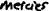 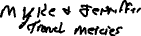 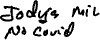 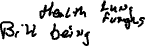 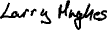 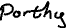 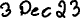 Daniel 9:1-27 (NASB) 
1  In the first year of Darius the son of Ahasuerus, of Median descent, who was made king over the kingdom of the Chaldeans— 
2  in the first year of his reign, I, Daniel, observed in the books the number of the years which was revealed as the word of the LORD to Jeremiah the prophet for the completion of the desolations of Jerusalem, namely, seventy years. 
3  So I gave my attention to the Lord God to seek Him by prayer and supplications, with fasting, sackcloth and ashes. 
4  I prayed to the LORD my God and confessed and said, "Alas, O Lord, the great and awesome God, who keeps His covenant and lovingkindness for those who love Him and keep His commandments, 
5  we have sinned, committed iniquity, acted wickedly and rebelled, even turning aside from Your commandments and ordinances. 
6  "Moreover, we have not listened to Your servants the prophets, who spoke in Your name to our kings, our princes, our fathers and all the people of the land. 
7  "Righteousness belongs to You, O Lord, but to us open shame, as it is this day—to the men of Judah, the inhabitants of Jerusalem and all Israel, those who are nearby and those who are far away in all the countries to which You have driven them, because of their unfaithful deeds which they have committed against You. 
8  "Open shame belongs to us, O Lord, to our kings, our princes and our fathers, because we have sinned against You. 
9  "To the Lord our God belong compassion and forgiveness, for we have rebelled against Him; 
10  nor have we obeyed the voice of the LORD our God, to walk in His teachings which He set before us through His servants the prophets. 
11  "Indeed all Israel has transgressed Your law and turned aside, not obeying Your voice; so the curse has been poured out on us, along with the oath which is written in the law of Moses the servant of God, for we have sinned against Him. 
12  "Thus He has confirmed His words which He had spoken against us and against our rulers who ruled us, to bring on us great calamity; for under the whole heaven there has not been done anything like what was done to Jerusalem. 
13  "As it is written in the law of Moses, all this calamity has come on us; yet we have not sought the favor of the LORD our God by turning from our iniquity and giving attention to Your truth. 
14  "Therefore the LORD has kept the calamity in store and brought it on us; for the LORD our God is righteous with respect to all His deeds which He has done, but we have not obeyed His voice. 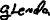 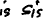 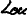 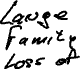 Stop here
15  "And now, O Lord our God, who have brought Your people out of the land of Egypt with a mighty hand and have made a name for Yourself, as it is this day—we have sinned, we have been wicked. 
16  "O Lord, in accordance with all Your righteous acts, let now Your anger and Your wrath turn away from Your city Jerusalem, Your holy mountain; for because of our sins and the iniquities of our fathers, Jerusalem and Your people have become a reproach to all those around us. 
17  "So now, our God, listen to the prayer of Your servant and to his supplications, and for Your sake, O Lord, let Your face shine on Your desolate sanctuary. 
18  "O my God, incline Your ear and hear! Open Your eyes and see our desolations and the city which is called by Your name; for we are not presenting our supplications before You on account of any merits of our own, but on account of Your great compassion. 
19  "O Lord, hear! O Lord, forgive! O Lord, listen and take action! For Your own sake, O my God, do not delay, because Your city and Your people are called by Your name." 
20  Now while I was speaking and praying, and confessing my sin and the sin of my people Israel, and presenting my supplication before the LORD my God in behalf of the holy mountain of my God, 
21  while I was still speaking in prayer, then the man Gabriel, whom I had seen in the vision previously, came to me in my extreme weariness about the time of the evening offering. 
22  He gave me instruction and talked with me and said, "O Daniel, I have now come forth to give you insight with understanding. 
23  "At the beginning of your supplications the command was issued, and I have come to tell you, for you are highly esteemed; so give heed to the message and gain understanding of the vision. 
24  "Seventy weeks have been decreed for your people and your holy city, to finish the transgression, to make an end of sin, to make atonement for iniquity, to bring in everlasting righteousness, to seal up vision and prophecy and to anoint the most holy place. 
25  "So you are to know and discern that from the issuing of a decree to restore and rebuild Jerusalem until Messiah the Prince there will be seven weeks and sixty-two weeks; it will be built again, with plaza and moat, even in times of distress. 
26  "Then after the sixty-two weeks the Messiah will be cut off and have nothing, and the people of the prince who is to come will destroy the city and the sanctuary. And its end will come with a flood; even to the end there will be war; desolations are determined. 
27  "And he will make a firm covenant with the many for one week, but in the middle of the week he will put a stop to sacrifice and grain offering; and on the wing of abominations will come one who makes desolate, even until a complete destruction, one that is decreed, is poured out on the one who makes desolate." B. The vision of the 70 "sevens" (chap. 9)1. The Occasion of the Vision (9:1-2)9:1-2. It was now the first year of the reign of Darius the Mede. (On the identity of this Darius see comments on 6:1.) This was 539 b.c., 66 years after Daniel had been exiled.The overthrow of the Babylonian Kingdom by the Medo-Persians was indeed a momentous event. It had been revealed to Belshazzar through Daniel's interpretation of the writing on the wall (5:25-28, 30). The Babylonian overthrow prepared the way for liberation of the Jews who had been in exile since Nebuchadnezzar's first invasion of Jerusalem in 605 b.c. Besides predicting the overthrow of the people Jeremiah had also predicted that Israel's sojourn in Babylon was to last 70 years (Jer. 25:11-12).Evidently moved by Darius' victory Daniel searched the Scriptures to understand the events of which he was a vital part. He understood Darius' victory meant that the termination of the 70-year Captivity was near. Thus these significant events became even more momentous for Daniel.2. The Prayer of Daniel (9:3-19)a. Confession (9:3-14)9:3-6. Daniel's study of the Scriptures led him to turn to God and to pray a prayer of confession (vv. 3-14) and petition (vv. 15-19), with fasting. Wearing sackcloth and/or ashes was evidence of mourning in grief or repentance (cf. Gen. 37:34; Neh. 9:1; Es. 4:1, 3; Isa. 58:5; Jer. 49:3; Ezek. 7:18; Joel 1:8; Matt. 11:21).Moses revealed the principle on which God would deal with His covenant people: obedience would bring blessing, and disobedience would bring discipline. One form of discipline was that Israel would be subjugated to Gentile powers (Deut. 28:48-57, 64-68). Israel's experience in Babylon was the outworking of this principle.Then Moses revealed the basis on which the discipline would be lifted and the nation would be restored to blessing (Deut. 30). She would have to return to God and obey His voice; then God would turn back her Captivity and restore the people to the land from which they had been dispersed and shower blessings on them.Daniel evidently was fully aware that the years in Babylon were a divine discipline on Israel. Knowing that confession was one requisite to restoration, he confessed the sin of his people, identifying himself with their sin as though he were personally responsible for it.Daniel noted that blessing depends on obedience, for God... keeps His covenant of love (ḥesed̠, "loyal love") with all who love Him and obey Him. Even a covenant people cannot be blessed if they disobey. Four times Daniel acknowledged that his people had sinned (Dan. 9:5, 8, 11, 15). Their sin was a sin of rebellion (cf. v. 9) against God and in turning away (cf. v. 11) from the Word of God (His laws; cf. vv. 10-11) which they knew. God in grace had sent prophets (cf. v. 10) to exhort the people to return to Him but they had refused to heed their messages (we have not listened). Kings and people alike stood guilty before God.9:7-11a. Daniel then acknowledged that God is righteous (cf. vv. 14, 16) and just in disciplining Israel for her unfaithfulness, for which she was covered with shame (vv. 7-8) and dispersed (scattered) into foreign countries. God's discipline did not mean that He had withheld mercy (cf. v. 18) and forgiveness from His people, but it meant that He, being righteous, must punish people's rebellion and disobedience (v. 10). They refused to keep God's laws (v. 10; cf. v. 5) for they transgressed His Law (v. 11) and turned from God (cf. v. 5), being obstinate in their disobedience (refusing to obey).9:11b-14. Because of her rebellion and disobedience Israel was experiencing the curses and... judgments written by Moses (cf. v. 13) in Deuteronomy 28:15-68. In spite of the severity of the discipline, including great national disaster (Dan. 9:12), the nation was not turning from her sins and submitting to the authority of the Law, God's truth. This disaster, the fall of Jerusalem, was because God is righteous (cf. vv. 7, 16) and Israel had not obeyed Him (cf. vv. 10-11).Stop hereb. Petition (9:15-19)9:15-16. Daniel began his petition (v. 15) by mentioning two of the same things with which he began his confession (vv. 4-5): God's greatness and the people's sin. Daniel spoke of God's delivering Israel out of Egypt by His great power (with a mighty hand). God was glorified through the deliverance of His people. But because the nation had sinned (Daniel's fourth time to state that his people had sinned; cf. vv. 5, 8, 11) she had become an object of scorn to those nations around her. In prayer that God, in keeping with His righteous acts (cf. vv. 7, 14), would turn away His anger and... wrath from Jerusalem, Daniel was asking that God's discipline might be lifted and the people freed from their present bondage. (Jerusalem is God's city; cf. v. 24, and His holy hill; cf. v. 20; Joel 2:1; 3:17; Zeph. 3:11.)Once again Daniel attributed the nation's present status to her past sin, the sins and... iniquities of our fathers (cf. Dan. 9:6, 8).9:17-19. Having prayed for the negative, the removal of God's wrath (vv. 15-16), the prophet now prayed for the positive, God's favor, mercy, and forgiveness (vv. 17-19). Daniel asked that God would hear his prayers and restore (look with favor on) the sanctuary (the temple in Jerusalem) for His sake (cf. v. 19). And he wanted God to hear his request (give ear) and to see (open Your eyes) the city's desolation. Interestingly Daniel did not specify what God should do; he only asked that God "look" on the sanctuary and "see" the city, both in desolation for many years.Daniel based his requests on God's great mercy (cf. v. 9), not on the nation's righteousness for she had none. But because God is merciful and forgiving, he prayed, O Lord, listen! O Lord, forgive! Concerned for God's reputation, Daniel wanted the Lord to act quickly (do not delay) on behalf of the city and people that bore His name. All this would bring glory to God for it was for His sake (cf. v. 173. The Response of the Lord (9:20-27)a. The message of Gabriel (9:20-23)9:20-21. Daniel's prayer included confession of his sin and the sin of his people, and his request that God restore Jerusalem (God's holy hill). The answer to Daniel's prayer was not delayed (cf. "do not delay," v. 19). For he was interrupted by the appearance of Gabriel, who had come to him earlier to interpret his vision of the ram and the goat (8:15-16). Gabriel came swiftly about the time of the evening sacrifice. This was one of the two daily sacrifices required in the Law (Ex. 29:38-39; Num. 28:3-4; cf. "evenings and mornings" in Dan. 8:14). Even though the temple was destroyed so the sacrifices could not be offered for those 66 years, Daniel still observed that time of day as an appointed time of worship. Perhaps this was one of the three times he prayed daily (6:10).9:22-23. Though Daniel did not refer to it in his prayer, he was evidently concerned about God's program for Israel from that point on (cf. v. 2). Jeremiah's prophecy (Jer. 25:11-12) had revealed God's plan for the nation only up to the end of the 70-year Babylonian Captivity. Daniel wanted to know what would transpire after that. Daniel's previous two visions (Dan. 7-8) of forthcoming events dealt primarily with Gentile nations that would rise beginning with Babylon. So Gabriel was dispatched by God to satisfy Daniel's desire and to reveal God's program for His people until its consummation in the covenanted kingdom under Israel's Messiah. Gabriel would give Daniel insight into God's purposes for His people. Because the prophet was highly esteemed (cf. 10:11, 19) by God, Gabriel had received an answer for Daniel as soon as Daniel began to pray.
The Bible Knowledge Commentary: An Exposition of the Scriptures by Dallas Seminary Faculty.
Open it1. If God would grant you one request, what would it be? 
 	End all Cancers

Explore it2. What did Daniel come to understand in the first year of the reign of Darius? (9:1-2) 
 	He observed in the books the number of the years which was revealed as the word of the LORD to Jeremiah the prophet for the completion of the desolations of Jerusalem, namely, seventy years.3. What did Daniel’s study of the Scripture lead him to do? (9:3) 
 	So I gave my attention to the Lord God to seek Him by prayer and supplications, with fasting, sackcloth and ashes.4. What was the nature of Daniel’s confession? (9:4-6) 
 	He praises God and then says how they have acted against God in many ways, not obeyed his commandments and ordinances, Nor listened to Gods prophets, who spoke in Gods name5. How did Daniel expect that God in His righteousness would punish an unfaithful Israel? (9:7-11) 
 	"Righteousness belongs to You, O Lord, but to us open shame, as it is this day—to the men of Judah, the inhabitants of Jerusalem and all Israel, those who are nearby and those who are far away in all the countries to which You have driven them, because of their unfaithful deeds which they have committed against You. "Open shame belongs to us, O Lord, to our kings, our princes and our fathers, because we have sinned against You. "To the Lord our God belong compassion and forgiveness, for we have rebelled against Him; nor have we obeyed the voice of the LORD our God, to walk in His teachings which He set before us through His servants the prophets. "Indeed all Israel has transgressed Your law and turned aside, not obeying Your voice; so the curse has been poured out on us, along with the oath which is written in the law of Moses the servant of God, for we have sinned against Him.6. Because of her rebellion and disobedience, what did Israel experience? (9:11-14) 
 	"Indeed all Israel has transgressed Your law and turned aside, not obeying Your voice; so the curse has been poured out on us, along with the oath which is written in the law of Moses the servant of God, for we have sinned against Him. Thus He has confirmed His words which He had spoken against us and against our rulers who ruled us, to bring on us great calamity; for under the whole heaven there has not been done anything like what was done to Jerusalem. "As it is written in the law of Moses, all this calamity has come on us; yet we have not sought the favor of the LORD our God by turning from our iniquity and giving attention to Your truth.  "Therefore the LORD has kept the calamity in store and brought it on us; for the LORD our God is righteous with respect to all His deeds which He has done, but we have not obeyed His voice.Stop here7. What was the substance of Daniel’s petition? (9:15-19) 
 	"And now, O Lord our God, who have brought Your people out of the land of Egypt with a mighty hand and have made a name for Yourself, as it is this day—we have sinned, we have been wicked. "O Lord, in accordance with all Your righteous acts, let now Your anger and Your wrath turn away from Your city Jerusalem, Your holy mountain; for because of our sins and the iniquities of our fathers, Jerusalem and Your people have become a reproach to all those around us. "So now, our God, listen to the prayer of Your servant and to his supplications, and for Your sake, O Lord, let Your face shine on Your desolate sanctuary. "O my God, incline Your ear and hear! Open Your eyes and see our desolations and the city which is called by Your name; for we are not presenting our supplications before You on account of any merits of our own, but on account of Your great compassion. "O Lord, hear! O Lord, forgive! O Lord, listen and take action! For Your own sake, O my God, do not delay, because Your city and Your people are called by Your name."8. Who came to Daniel while he was praying? (9:20-21) 
 	 Now while I was speaking and praying, and confessing my sin and the sin of my people Israel, and presenting my supplication before the LORD my God in behalf of the holy mountain of my God, while I was still speaking in prayer, then the man Gabriel, whom I had seen in the vision previously, came to me in my extreme weariness about the time of the evening offering. 9. Who came to Daniel while he was praying? (9:20-21) 
___See above______________________________________________________________
_________________________________________________________________
_________________________________________________________________10. Why did Daniel receive such a prompt answer to his prayer? (9:23) 
 	"At the beginning of your supplications the command was issued, and I have come to tell you, for you are highly esteemed; so give heed to the message and gain understanding of the vision.11. Why did Daniel receive such a prompt answer to his prayer? (9:23) 
_____See Above____________________________________________________________
_________________________________________________________________
_________________________________________________________________What did God decree for Israel? (9:24-27) 	"Seventy weeks have been decreed for your people and your holy city, to finish the transgression, to make an end of sin, to make atonement for iniquity, to bring in everlasting righteousness, to seal up vision and prophecy and to anoint the most holy place. "So you are to know and discern that from the issuing of a decree to restore and rebuild Jerusalem until Messiah the Prince there will be seven weeks and sixty-two weeks; it will be built again, with plaza and moat, even in times of distress."Then after the sixty-two weeks the Messiah will be cut off and have nothing, and the people of the prince who is to come will destroy the city and the sanctuary. And its end will come with a flood; even to the end there will be war; desolations are determined. 
"And he will make a firm covenant with the many for one week, but in the middle of the week he will put a stop to sacrifice and grain offering; and on the wing of abominations will come one who makes desolate, even until a complete destruction, one that is decreed, is poured out on the one who makes desolate." 

Get it12. Why is confession of sin important? 
 	You admit to God that you know you have sinned and ask for guidance to not commit that sin again. We have already been forgiven the sin. 13. How can you become more confessional in your everyday life with the Lord? 
  	Be more aware of what you do and how, confess all your sins

Apply it14. When can you take some time this week to confess sin and thank God for His forgiveness? 
 	 Every Morning when I wake up15. In what specific ways do you need God’s grace and mercy in your life right now? 
 	Dealing with family and health problems, teaching in Sunday School, Doing Gods work in the church